Butler County Parent Transition Group
www.butlercountypatransition.org 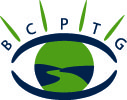 Friday, November 16, 2018
12:00 – 1:30 PMTimothy Pawol, EsquireTopic:  Guardianship, Wills & TrustsButler County CareerLink Conference Room – Suite 203
112 Hollywood Drive, Butler PA 16001Register no later than November 12th  Betsy Rideout 724-431-3629, orDiane Reep 724-282-1500 ext. 1005 or dreep@arcbutler.orgA light lunch will be served.The Butler County Parent Transition Group is a group of parents and professionals who offer guidance and support to parents of students with disabilities who are making the transition from high school to post-secondary education, employment, and community living.PTG is sponsored by The Arc of Butler Countywww.arcbutler.org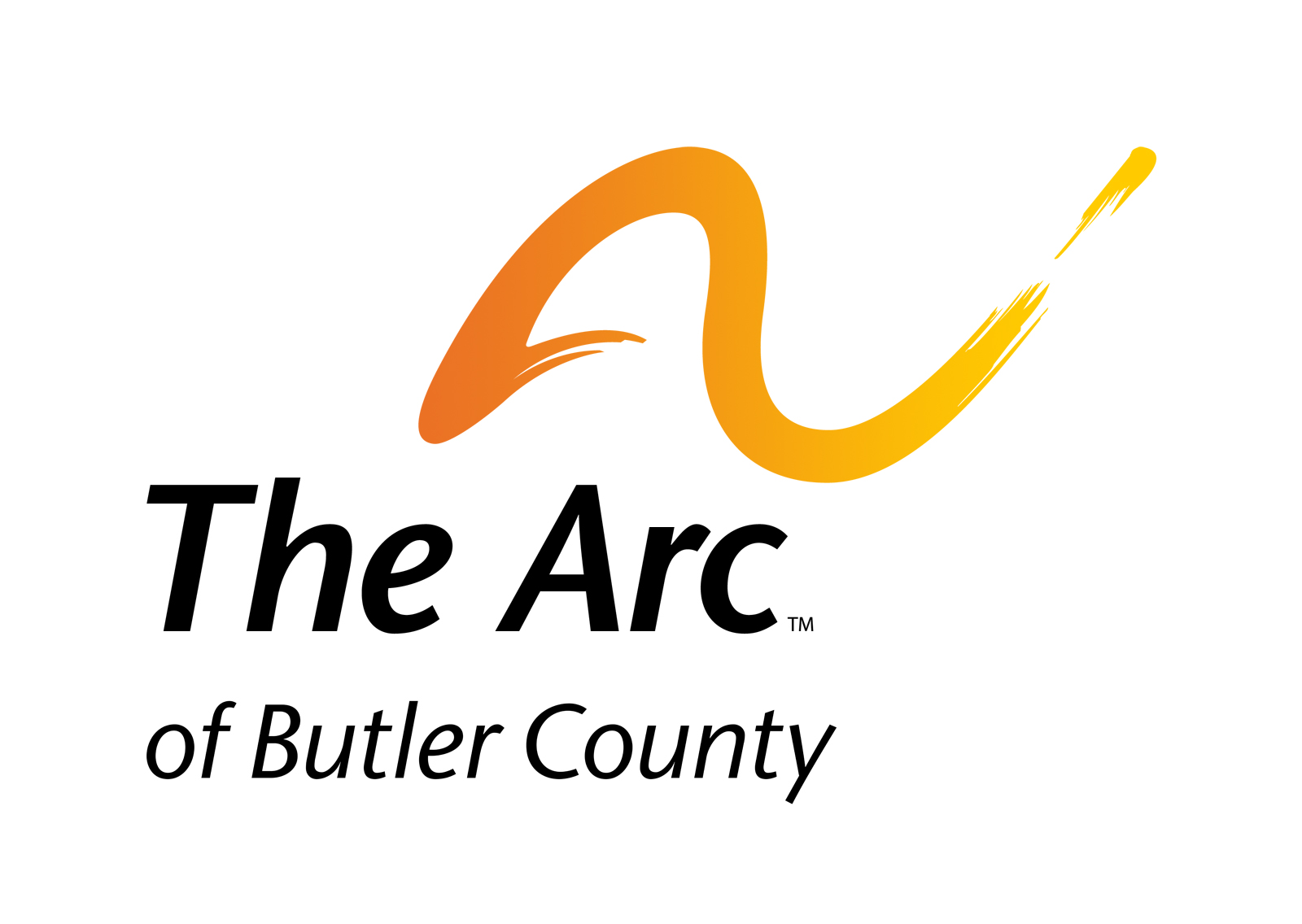 